15 сентября 2021 года № 24О присвоении адреса жилому домуВ соответствии со ст. 14 Федерального закона от  06.10.2003 года №131- ФЗ  «Об общих принципах организации местного самоуправления  в Российской Федерации» В целях упорядочения нумерации и уточнения адресной системы и руководствуясь постановлением Правительства РФ № 1221 от 19.11.2014 г. «Об утверждении Правил присвоения, изменения и аннулирования адресов», постановлением администрации Широкундышского сельского поселения от 11 сентября 2015 года № 15 «Об утверждении Правил присвоения, изменения и аннулирования адресов на территории муниципального образования «Широкундышское сельское поселение» администрация муниципального образования «Широкундышское сельское поселение» п о с т а н о в л я е т:1.Присвоить жилому дому, расположенному на земельном участке с кадастровым номером 12:03:8701001:634 адрес: Российская Федерация, Республика Марий Эл, Килемарский муниципальный район, Широкундышское сельское поселение, деревня Широкундыш, улица Молодежная, дом 17. 2. И.о. главы администрации Игитовой Е.Е. внести изменения в 
федеральную информационную адресную систему (ФИАС) и адресный реестр Широкундышского сельского поселения.3. Контроль за исполнением настоящего постановления оставляю за собой.МАРЫ ЭЛ РЕСПУБЛИКӸШТӸШӸ КИЛЕМАР МУНИЦИПАЛЬНЫЙ РАЙОНЫН ШИРОКУНДЫШ СОЛААДМИНИСТРАЦИЖӸШИРОКУНДЫШСКАЯСЕЛЬСКАЯ АДМИНИСТРАЦИЯ КИЛЕМАРСКОГО МУНИЦИПАЛЬНОГО РАЙОНА РЕСПУБЛИКИ МАРИЙ ЭЛПЫНЗАЛТЫШПОСТАНОВЛЕНИЕИ.о. главы администрации                                                                                                                                                                     Игитова Е.Е.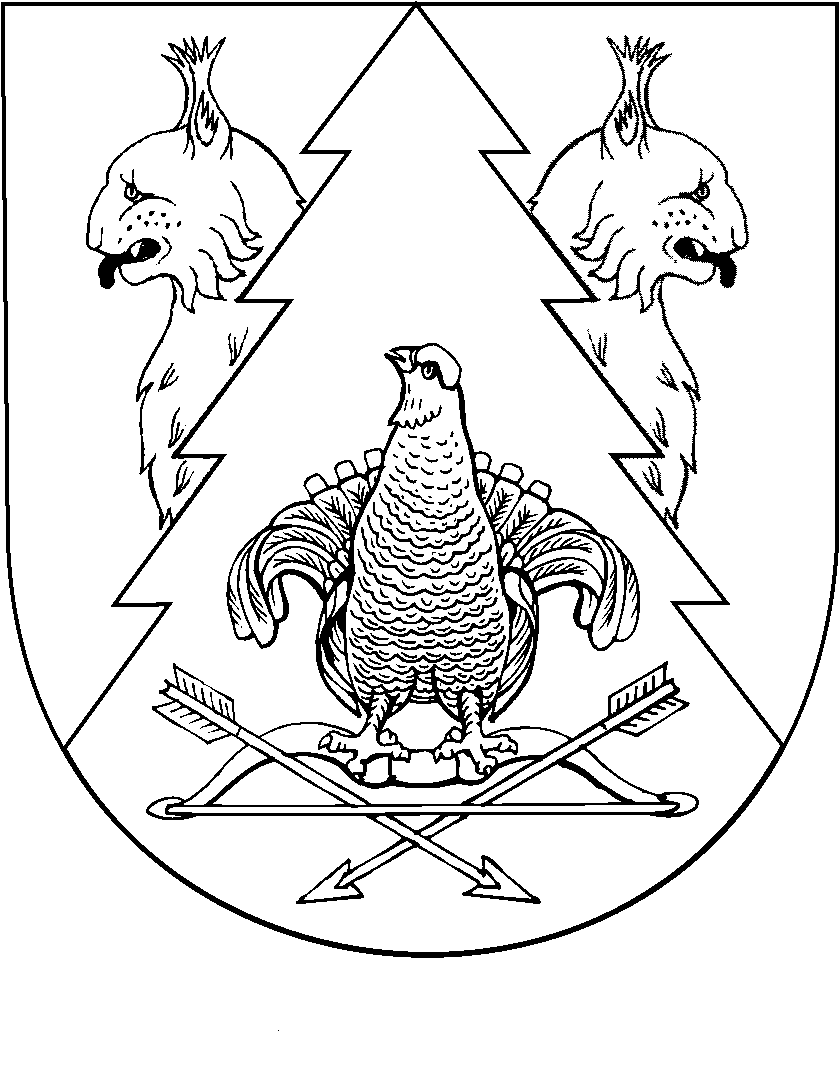 